BFE 22nd Meeting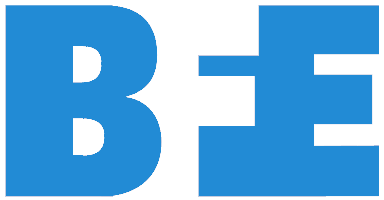 Ljubljana, Slovenia – April 8-13 2024REGISTRATION FORM - COMMERCIAL SPONSORGold Sponsorship Package  €3000  Exhibition space of 6 meters, including 1 chair, 1 table and electricity (includes booth space, insert in conference bag, logo on conference website and logo in conference brochure)Silver Sponsorship Package   €1750  Exhibition space of 4 meters, including 1 chair, 1 table and electricity(includes booth space and logo on conference website, insert in conference bag)Bronze Sponsorship Package  €1000  Exhibition space of 2 meters, including 1 chair, 1 table and electricityPrices do not include VAT which should be accounted for by the sponsor under the reverse charge (except the UK). 20% Early Bird Discount Rate (register and pay by November 30, 2023)  10% Early Bird Discount Rate (register and pay by December 15, 2023)(Contact us at conferences@bfe.org for non-profit rates.) Insert in Conference Bag, Logo in Meeting Program €250 per sheet (A4) Logo on BFE Meeting Website, Social Media €250 Sponsor a Coffee Break €1000 (single sponsor) €500 (co-sponsor)Bag, lanyards, paper & pens, evening cocktail Please contact to discuss.Ad in Meeting Program €500 full page (210 x 297mm) €250 half page (148 x 210mm) €125 quarter page (105 x 148mm)Deadline for artwork: February 15, 2024Artwork format: jpegTO REGISTER, PLEASE SEND COMPLETED REGISTRATION FORM TO:Send by e-mail to:  conferences@bfe.org AND nina.bernard@antana-pco.com Commercial sponsors are required to register before January 8, 2024.Payment must be received in full by January 15, 2024.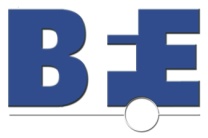 Biofeedback Federation CIC10 John Street   |   London, England,  WC1N 2EBTel: +44 20 3289 8033  |  Email:  conferences@bfe.org   |  www.bfe.orgSPONSOR/EXHIBITOR INFORMATIONSPONSOR/EXHIBITOR INFORMATIONSPONSOR/EXHIBITOR INFORMATIONSPONSOR/EXHIBITOR INFORMATIONCompany Name:Address:Phone:Mobile:Email:Website:Contact Name:Name of AttendingRepresentative(s):EXHIBITOR PACKAGESOTHER SPONSORSHIP OPTIONSPAYMENT INFORMATIONFEE SUMMARYMETHOD OF PAYMENTExhibit Booth€      All payments will be processed via our event partner in Slovenia, Antana PCO, Congress Agency d.o.o. via bank transfer, using the information provided below.Insert in Conference Bag€      All payments will be processed via our event partner in Slovenia, Antana PCO, Congress Agency d.o.o. via bank transfer, using the information provided below.Logo on Meeting Website€      All payments will be processed via our event partner in Slovenia, Antana PCO, Congress Agency d.o.o. via bank transfer, using the information provided below.Sponsor a Coffee Break€      All payments will be processed via our event partner in Slovenia, Antana PCO, Congress Agency d.o.o. via bank transfer, using the information provided below.Ad in Meeting Program€      All payments will be processed via our event partner in Slovenia, Antana PCO, Congress Agency d.o.o. via bank transfer, using the information provided below.TOTAL€      All payments will be processed via our event partner in Slovenia, Antana PCO, Congress Agency d.o.o. via bank transfer, using the information provided below.VAT INFOVAT INFOVAT INFO1. Reverse charge applies to EU sponsors/exhibitors outside Slovenia. Please provide your fiscal code and your 9-digit local VAT number including the two-letter country code.1. Reverse charge applies to EU sponsors/exhibitors outside Slovenia. Please provide your fiscal code and your 9-digit local VAT number including the two-letter country code.1. Reverse charge applies to EU sponsors/exhibitors outside Slovenia. Please provide your fiscal code and your 9-digit local VAT number including the two-letter country code.   VAT #    2. 22% VAT applies to sponsors/exhibitors from Slovenia.2. 22% VAT applies to sponsors/exhibitors from Slovenia.2. 22% VAT applies to sponsors/exhibitors from Slovenia.   VAT #    CANCELLATION POLICYProvided written notice is received by January 8, 2024, a full refund will be given less a 10% administration charge. It is regretted that for cancellations after January 8, 2024, or for no-shows at the conference, there are no refunds. The BFE has the right to cancel this contract at any time with full refund to the exhibitor. I agree to the terms outlined above.  CANCELLATION POLICYProvided written notice is received by January 8, 2024, a full refund will be given less a 10% administration charge. It is regretted that for cancellations after January 8, 2024, or for no-shows at the conference, there are no refunds. The BFE has the right to cancel this contract at any time with full refund to the exhibitor. I agree to the terms outlined above.  CANCELLATION POLICYProvided written notice is received by January 8, 2024, a full refund will be given less a 10% administration charge. It is regretted that for cancellations after January 8, 2024, or for no-shows at the conference, there are no refunds. The BFE has the right to cancel this contract at any time with full refund to the exhibitor. I agree to the terms outlined above.  BANK TRANSFER INFOExhibitor and sponsor payments are processed through our event partner in Slovenia, Antana PCO, Congress Agency d.o.oBank information:SKB BANKA D.D. LJUBLJANA
IBAN: SI56031271000944493BIC/SWIFT: SKBASI2XAccount #:03127-1000944493 REFERENCE: NAME OF EXHIBITOR - BFE 22nd MeetingPlease send a copy of the bank transfer to: conferences@bfe.org How did you hear about our conference? Email      BFE Website      Colleague    Society     Organization        Other (please specify)How did you hear about our conference? Email      BFE Website      Colleague    Society     Organization        Other (please specify)How did you hear about our conference? Email      BFE Website      Colleague    Society     Organization        Other (please specify)How did you hear about our conference? Email      BFE Website      Colleague    Society     Organization        Other (please specify)SUBMISSION OF YOUR REGISTRATION FORMEXHIBITOR RULES AND REGULATIONSBecause the exhibits are small-scale, it could be that there is less space available than there are requests for booths. In that case the companies that replied first will receive the space. The BFE agrees to provide the exhibitor with the appropriate number of tables, chairs and electricity at no additional charge.The booth itself and all additional electrical wiring and outlets have to be brought by the exhibitor.Sales and order taking are permitted provided all transactions are conducted in a matter consistent with the nature of the meeting. BFE reserves the right to restrict sales activities that are inappropriate or unprofessional. Exhibitors are not allowed to move their booth, to distribute materials outside the booth or perform equipment demonstrations outside the booth without written permission from the BFE.The booth will be assigned only to one company; joint exhibitions with other manufacturers are prohibited.The exhibitor is responsible for insurance related to their participation in the exhibits. Maximum 2 persons can man the booth. These 2 persons have free admittance to the scientific program.It isn't allowed to receive customers at the booth who are not participating in, and paying for, the conference.Exhibitors will be notified by the BFE if their registration application using this form is accepted by the standing exhibition committee. Without written confirmation by the duly appointed representative of the BFE the exhibitor is not permitted to participate in the conference. Any action against such a decision will cause a five-year exclusion from any BFE event.Exhibitors will be liable for and will indemnify and hold harmless the BFE and the venue from any loss or damages whatsoever suffered by the BFE or venue, as a result of any loss or damages occurring to or suffered by any person or company, including the exhibitor, other exhibitors, employees and members of the public attending the exhibits, either on the said space or elsewhere if said that loss or damages arose from or were in any way connected with the exhibitor's occupancy or said space.